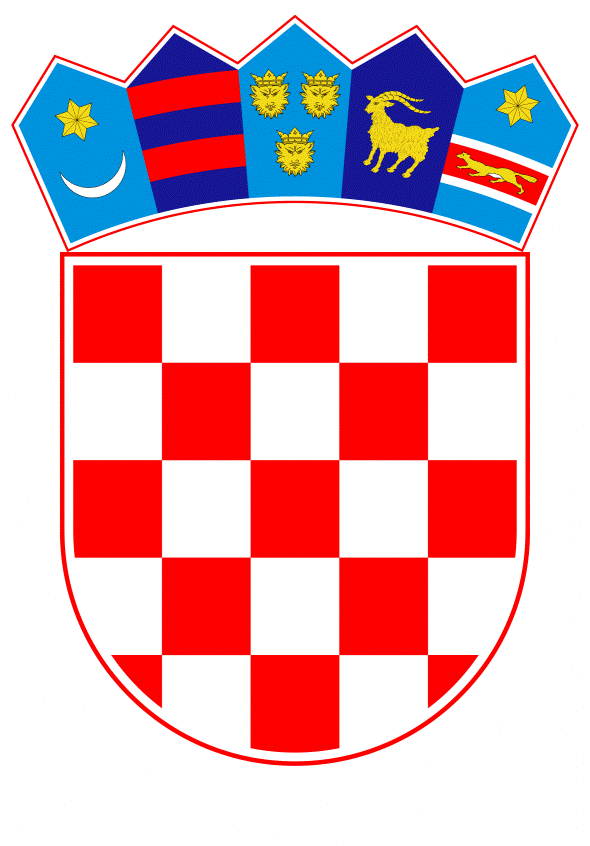 VLADA REPUBLIKE HRVATSKEZagreb, 19. svibnja 2023.______________________________________________________________________________________________________________________________________________________________________________________________________________________________Banski dvori | Trg Sv. Marka 2 | 10000 Zagreb | tel. 01 4569 222 vlada.gov.hr                                                                                                        		      PRIJEDLOG 	Na temelju članka 90. stavka 6. Zakona o državnim službenicima („Narodne novine“, br. 92/05., 140/05., 142/06., 77/07., 107/07., 27/08., 34/11., 49/11., 150/11., 34/12., 49/12. – pročišćeni tekst, 37/13., 38/13., 1/15., 138/15. – Odluka Ustavnog suda Republike Hrvatske, 61/17., 70/19., 98/19. i 141/22.), Vlada Republike Hrvatske je na sjednici održanoj ____________ 2023. godine donijelaUREDBUo izmjeni Uredbe o načinima i uvjetima napredovanja državnih službenikaČlanak 1. 	 	U Uredbi o načinima i uvjetima napredovanja državnih službenika („Narodne novine“, br. 77/07., 142/11. i 105/15.), članak 8. mijenja se i glasi:„Državni službenik koji ima viši stupanj obrazovanja od onog koji je uvjet za radno mjesto na koje je raspoređen, može napredovati na nerukovodeće radno mjesto za koje je kao uvjet propisan stupanj obrazovanja koji službenik ima, ako na poslovima nižeg stupnja obrazovanja u državnim tijelima ima dvostruko više radnog iskustva od radnog iskustva propisanog kao uvjet za raspored na radno mjesto i ako u istom državnom tijelu radi neprekidno najmanje dvije godine.“.Članak 2.Ova Uredba stupa na snagu osmoga dana od dana objave u „Narodnim novinama“.KLASA: URBROJ: Zagreb,								      PREDSJEDNIKmr.sc. Andrej PlenkovićO B R A Z L O Ž E N J EOvim Prijedlogom predlaže se izmjena Uredbe o načinima i uvjetima napredovanja državnih službenika („Narodne novine“,  br. 77/07., 142/11. i 105/15., u daljnjem tekstu: Uredba).Predlaže se izmjena odredbe članka 8. Uredbe kojom su propisani uvjeti za izvanredno napredovanje nižih državnih službenika.Prema važećoj Uredbi, državni službenik koji tijekom državne službe stekne viši stupanj obrazovanja može napredovati na nerukovodeće radno mjesto za koje je kao uvjet propisan stupanj obrazovanja koji je naknadno stekao, ako na poslovima nižeg stupnja obrazovanja u državnim tijelima ima dvostruko više radnog iskustva od radnog iskustva propisanog kao uvjet za raspored na radno mjesto.Izmjenom Uredbe želi se omogućiti izvanredno napredovanje državnih službenika koji su u trenutku prijma u državnu službu imali viši stupanj obrazovanja od onog koji je uvjet za radno mjesto na koje su raspoređeni. Za navedeno napredovanje predlažu se uvjeti „ako na poslovima nižeg stupnja obrazovanja u državnim tijelima ima dvostruko više radnog iskustva od radnog iskustva propisanog kao uvjet za raspored na radno mjesto i ako u istom državnom tijelu radi neprekidno najmanje dvije godine“.Uvjet za navedeno napredovanje „ako u istom državnom tijelu radi neprekidno najmanje dvije godine“ predlaže se jer se želi omogućiti izvanredno napredovanje državnih službenika koji rade određeno vrijeme u državnom tijelu, a ne odmah nakon prijma u državnu službu putem javnog natječaja. Mogućnost izvanrednog napredovanja osobe bez potrebnog radnog iskustva na odgovarajućim poslovima odmah po prijmu u državnu službu bila bi protivna svrsi napredovanja.  Predlagatelj:Ministarstvo pravosuđa i upravePredmet:Prijedlog uredbe o izmjeni Uredbe o načinima i uvjetima napredovanja državnih službenika